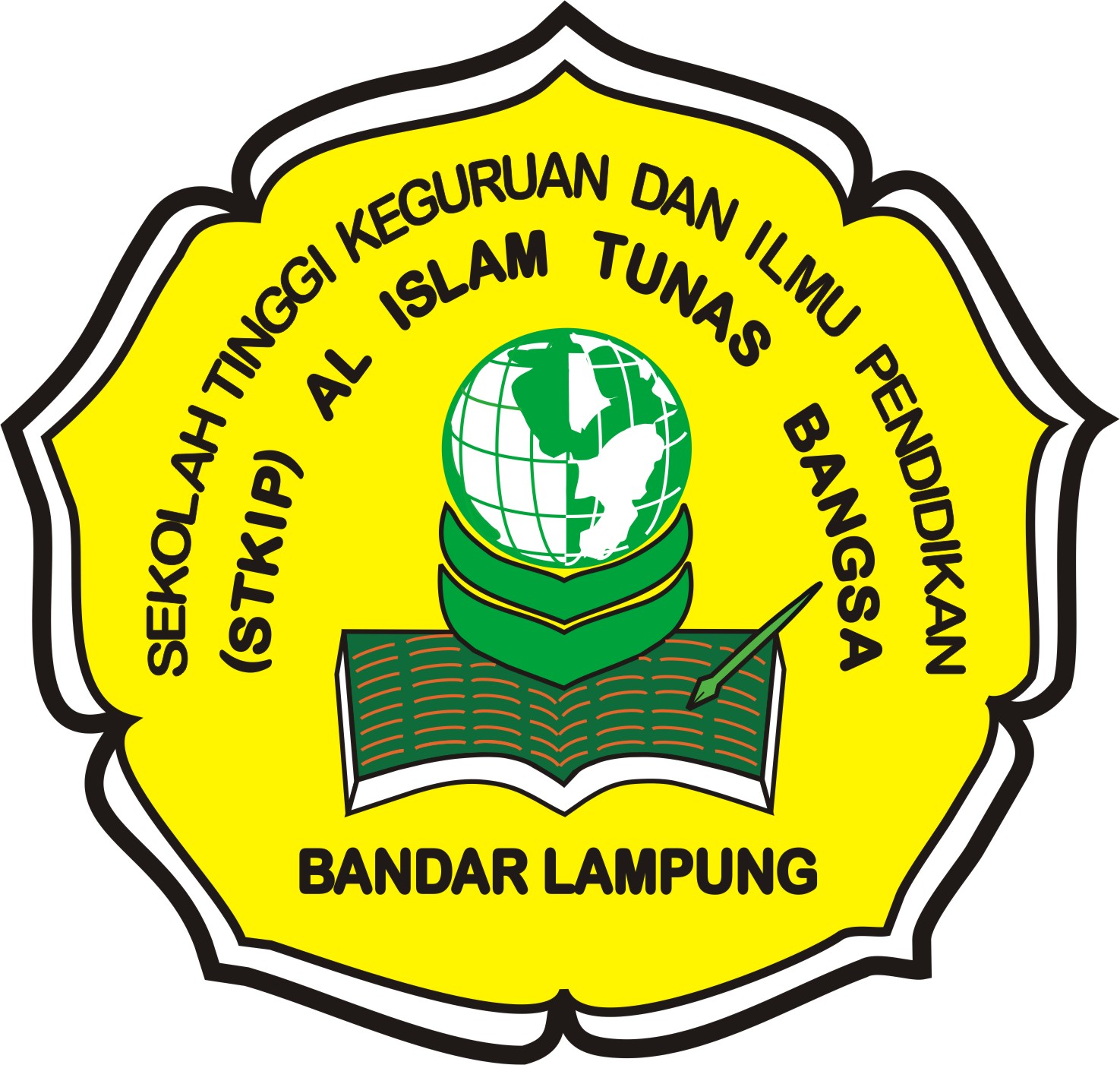 DAFTAR HADIR DAN NILAI MAHASISWA UAS SEMESTER …TAHUN AKADEMIK …/…Mata Kuliah/Kode	: Program Studi		: Semester		: Tahun Akademik	: Dosen Pengampu	: ≥ 76	= A						Bandar Lampung,  ……..66-75	= B						Dosen Pengampu,56-65	= C46-55	= D< 45	= E						…………………………………….No.NamaNPMTTD MhsNilaiNilaiNilaiNilaiNilaiNilaiNilaiNo.NamaNPMTTD MhsTadarusQuisTugasUTSUASNAHuruf Mutu1.2.3.4.5.6.7.8.9.10.11.